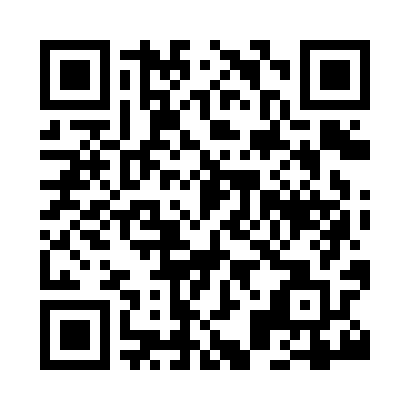 Prayer times for Cranfield, Bedfordshire, UKWed 1 May 2024 - Fri 31 May 2024High Latitude Method: Angle Based RulePrayer Calculation Method: Islamic Society of North AmericaAsar Calculation Method: HanafiPrayer times provided by https://www.salahtimes.comDateDayFajrSunriseDhuhrAsrMaghribIsha1Wed3:325:3212:596:078:2810:282Thu3:295:3012:596:088:3010:313Fri3:265:2812:596:098:3210:344Sat3:235:2612:596:108:3310:375Sun3:205:2412:596:118:3510:406Mon3:175:2212:596:128:3610:427Tue3:145:2112:596:138:3810:458Wed3:115:1912:596:148:4010:489Thu3:085:1712:596:158:4110:5010Fri3:075:1512:596:168:4310:5111Sat3:075:1412:596:178:4510:5212Sun3:065:1212:596:188:4610:5313Mon3:055:1112:596:198:4810:5314Tue3:045:0912:596:208:4910:5415Wed3:035:0812:596:218:5110:5516Thu3:035:0612:596:228:5210:5617Fri3:025:0512:596:238:5410:5718Sat3:015:0312:596:248:5510:5719Sun3:015:0212:596:248:5710:5820Mon3:005:0012:596:258:5810:5921Tue2:594:5912:596:269:0011:0022Wed2:594:5812:596:279:0111:0023Thu2:584:5712:596:289:0211:0124Fri2:584:5512:596:299:0411:0225Sat2:574:5412:596:299:0511:0226Sun2:574:531:006:309:0611:0327Mon2:564:521:006:319:0811:0428Tue2:564:511:006:329:0911:0429Wed2:554:501:006:329:1011:0530Thu2:554:491:006:339:1111:0631Fri2:544:481:006:349:1211:06